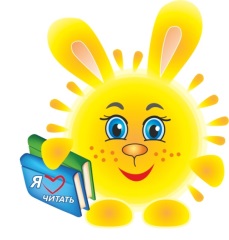 ПОЛОЖЕНИЕо проведении городского  онлайн-марафона афоризмов«Русский язык - это…» Марафон афоризмов, приуроченный  ко  Дню русского языка,  проводится в рамках летней программы «Чрезвычайно интересные каникулы» и посвящён Году русского языка, как языка межнационального общения. Цель:  Повышение роли русского языка, как основы межнационального общения  нашей  многонациональной страны.Участники: семьи с детьми, индивидуальные участники – дети от 7 до 14 лет Сроки проведения: с 6 по 9 июня 2023 годаУсловия:Марафон проводится в группе «Чик и друзья» ВКонтакте https://vk.com/cik_miass Участники размещают свой вариант афоризма в комментариях к основному постуПо итогам марафона всем желающим участникам будут высланы электронные  свидетельства, для этого нужны личные данные: Фамилия семьи и имена участников и контакт.  По итогам акции автор самого интересного афоризма получит приз от ЧИКа  (Символа летней программы «Чрезвычайно интересные каникулы») Куратор конкурса: Ротова Марина Сергеевна, телефон для справок 8(3513) 53-91-21